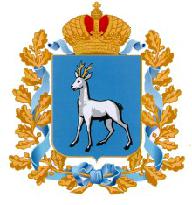 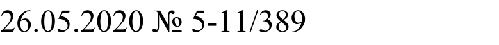 Уважаемые коллеги!Ежегодно Правительством Самарской области в первый день лета проводится областное мероприятие, посвященное Международному дню защиты детей.текущем году в связи со сложившейся санитарно-эпидемиологической обстановкой на территории региона планируется проведение областного мероприятия, посвященного данному празднику, в онлайн формате.Прошу Вас разместить пресс-релиз мероприятия на официальных аккаунтах, а также довести данную информацию до заинтересованных лиц и общественных организаций.Кроме того, принимая во внимание социальную значимость мероприятия, прошу Вас организовать с 1 по 5 июня 2020 года участие в каждой акции не менее десяти детей от городского округа (муниципального образования).2Информацию о детях Самарской области, принявших участие в акциях в рамках мероприятия, по форме, согласно приложению к письму, прошу направитьадрес министерства социально-демографической и семейной политики Самарской области (e-mail: buravovaoo@socio.samregion.ru) в срок до 13.00 час. 08.06.2020 года.Приложение: на л. в 1 экз.Заместитель министра	Р.А.Воробьева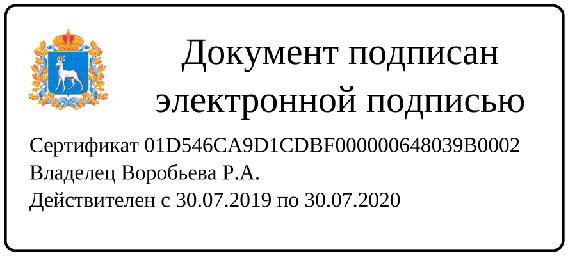 Тямусева 37369543Международный день защиты детей, приходящийся на первый день лета, отмечают во всем мире с 1950 года. Решение о его проведении было принято Международной демократической федерацией женщин на специальной сессииноябре 1949 года. ООН поддержала эту инициативу и объявила защиту прав, жизни и здоровья детей одним из приоритетных направлений своей деятельности. Международный день защиты детей - это, прежде всего, напоминание взрослым о необходимости соблюдения прав детей на жизнь, на свободу мнения и религии, на образование, отдых и досуг, на защиту от физического и психологического насилия, на защиту от эксплуатации детского труда как необходимых условий для формирования гуманного и справедливого общества.текущем году в связи со сложившейся санитарно-эпидемиологической обстановкой на территории региона планируется проведение областного мероприятия, посвященного данному празднику, в онлайн формате.Активности в рамках мероприятияЧеллендж #НаОднойВолне_63Когда-то родители были тоже подростками, и у них тоже был свой сленг, за который им часто «влетало» от родителей. Поверьте, они тоже считали, что их «шнурки» безнадежно устарели и обещали всегда быть в тренде. Прошло каких-то 10-20 лет и взрослые совсем перестали понимать, о чем говорят современные подростки.Чтобы в современной семье лучше понимали друг друга, с 01.06.2020 по 05.06.2020 года в рамках акции предлагаем юным блогерам записать и выложить в социальных сетях Instagram и ВКонтаке пост (короткий видео ролик), в котором они задают своим родителям, бабушкам и дедушкам слова из подросткового сленга (за исключением слов, содержащих ненормативнуюлексику) а они должны назвать значение этих слов. Под постом обязательно указать хэштег #НаОднойВолне_6307.06.2020 года организаторами акции будут просмотрены хэштеги и изучены все имеющиеся публикации. Победитель будет определён по большемуколичеству	лайков	в	социальных	сетях.Победителю будет предоставлен гарантированный приз.Рубрика #АМыНаСтиле_6301.06.2020 по 05.06.2020 юным блогерам предлагается записать и выложить в социальные сети Instagram или ВКонтакте, Тик-ток мастер-класс по самостоятельному созданию ультрамодных причесок и укладок на лето.Под постом обязательно указать хэштег #АМыНаСтиле_63 07.06.2020 года организаторами акции будут просмотрены хэштег и изученывсе имеющиеся публикации. Победитель будет определён по большему количеству лайков в социальных сетях.4Победителю будет предоставлен гарантированный приз.Рубрика #АВамСлабо_6301.06.2020 по 05.06.2020 года предлагаем детям продемонстрировать всей области свои таланты в чеканке мяча, решения задач на скорость и многое другое! Для участия необходимо выложить пост в социальные сети Instagramили  ВКонтакте,  Тик-ток  иобязательно  под  постом   указать  хэштег#АВамСлабо_63.07.06.2020 года организаторами акции будут просмотрены хэштеги и изучены все имеющиеся публикации. Победитель будет определён по большему количеству лайков в социальных сетях.Победителю будет предоставлен гарантированный приз.Спортивная рубрикаОрганизаторами предлагается принять участие детям Самарской области в интеллектуальных бесплатных онлайн играх (шашки, шахматы, компьютерный спорт). Положение прилагается.Акция #СердцеРоссииГлазамиДетей_6301.06.2020 по 05.06.2020 предлагается детям Самарской области нарисовать рисунок, на котором изображено любимое место в Самарской области и выложить пост в социальных сетях Instagram или Вконтаке. Под постом обязательно добавить рассказ о том, что это за место, где оно находится и почему его стоит посетить другим жителям области.Также под постом необходимо указать хэштег #СердцеРоссииГлазамиДетей_63 07.06.2020 года организаторами акции будут просмотрены хэштеги и изучены все имеющиеся публикации. Победитель будет определён по большемуколичеству	лайков	в	социальных	сетях.Победителю будет предоставлен гарантированный приз.Челлендж #ХимическийСмак_631 июня на youtube канале Самарского регионального центра для одарённых детей (https://m.youtube.com/channel/UCSqX8vGq51HGlXFhShxDmOg) Архипов Илья и Дмитриев Дмитрий – неоднократные призеры Всероссийских олимпиадпо	химии	проведут	интеллектуально-развлекательное	шоу#ХимическийСмак_63 и подремонтируют безопасные химические опыты, которые сможет повторить каждый в домашних условиях.Участникам акции нужно будет повторить химический опыт и разместитьсоциальных  сетях  Instagram  либо  Вконтакте   видео-пост  с  хэштегом#ХимическийСмак_63507.06.2020 года организаторами акции будут просмотрены хэштеги и изучены все имеющиеся публикации. Победитель будет определён побольшему	количеству	лайков	в	социальных	сетях.Победителю будет предоставлен гарантированный приз.Видеообращения #МыЕДИНЫ_63Предлагается трансляция видеообращений детей-представителей наиболее многочисленных народов Самарской области (в национальных костюмах. Каждый из детей со слов «С Международным днем защиты детей» каждый на национальном языке.Трансляция видеообращений будет осуществлена в социальных сетях 1 июня 2020 года.Рубрика #ВГостяхуСказкиОфициальный канал Союзмультфильм предлагает вспомнить гениальные советские мультфильмы, которые все мы знаем и любим с детства и обязательно должны показать своим детям.Подборку мультфильмов можно посмотреть, перейдя по ссылкам:https://souzmult.ru/news?tag=48https://vimeo.com/channels/soyuzmultquarantine6Форма мониторинга по участию семей Самарской области в акциях в рамках мероприятия, посвященного Международному дню защиты детейЧеллендж #НаОднойВолнеРубрика #АМыНаСтиле_63Рубрика #АВамСлабо_63Спортивная рубрика7Акция #СердцеРоссииГлазамиДетей_63Челлендж #ХимическийСмак _637. Рубрика #ВГостяхуСказкиМИНИСТЕРСТВОСОЦИАЛЬНО-ДЕМОГРАФИЧЕСКОЙ ИСЕМЕЙНОЙ ПОЛИТИКИГлавамСАМАРСКОЙ ОБЛАСТИгородских округов и(Минсоцдемографии Самарской области)муниципальных районов443086, г. Самара, ул. Революционная, 44Самарской областител. 334-27-02, факс 270-91-14Самарской областител. 334-27-02, факс 270-91-14ИНН 6316176298, КПП 631601001На № ___________________________________Сведения об участнике акцииСведения об участнике акцииКатегорияНаименованиеребенка (изДатаСсылка на№Наименованиемногодетн.размещенияразмещение№муниципальногоФИОмногодетн.размещенияразмещениеп/пмуниципальногоФИОсемьи, детипоста впоста вп/побразованияребенкасемьи, детипоста впоста вобразованияребенкасироты, изсоциальныхсоциальныхсироты, изсоциальныхсоциальныхмалоимущ.семьисетяхсетяхи т.п.)Сведения об участнике акцииСведения об участнике акцииКатегорияНаименованиеребенка (изДатаСсылка на№Наименованиемногодетн.размещенияразмещение№муниципальногоФИОмногодетн.размещенияразмещениеп/пмуниципальногоФИОсемьи, детипоста впоста вп/побразованияребенкасемьи, детипоста впоста вобразованияребенкасироты, изсоциальныхсоциальныхсироты, изсоциальныхсоциальныхмалоимущ.семьисетяхсетяхи т.п.)Сведения об участнике акцииСведения об участнике акцииКатегорияНаименованиеребенка (изДатаСсылка на№Наименованиемногодетн.размещенияразмещение№муниципальногоФИОмногодетн.размещенияразмещениеп/пмуниципальногоФИОсемьи, детипоста впоста вп/побразованияребенкасемьи, детипоста впоста вобразованияребенкасироты, изсоциальныхсоциальныхсироты, изсоциальныхсоциальныхмалоимущ.семьисетяхсетяхи т.п.)Сведения об участнике акцииСведения об участнике акции№НаименованиеКатегория ребенка (из№муниципальногомногодетн. семьи, детип/пмуниципальногоФИО детеймногодетн. семьи, детип/побразованияФИО детейсироты, из малоимущ.семьиобразованиясироты, из малоимущ.семьии т.п.)Сведения об участнике акцииСведения об участнике акцииКатегорияНаименованиеребенка (изДатаСсылка на№Наименованиемногодетн.размещенияразмещение№муниципальногоФИОмногодетн.размещенияразмещениеп/пмуниципальногоФИОсемьи, детипоста впоста вп/побразованияребенкасемьи, детипоста впоста вобразованияребенкасироты, изсоциальныхсоциальныхсироты, изсоциальныхсоциальныхмалоимущ.семьисетяхсетяхи т.п.)Сведения об участнике акцииСведения об участнике акцииКатегорияНаименованиеребенка (изДатаСсылка на№Наименованиемногодетн.размещенияразмещение№муниципальногоФИОмногодетн.размещенияразмещениеп/пмуниципальногоФИОсемьи, детипоста впоста вп/побразованияребенкасемьи, детипоста впоста вобразованияребенкасироты, изсоциальныхсоциальныхсироты, изсоциальныхсоциальныхмалоимущ.семьисетяхсетяхи т.п.)Сведения об участнике акцииСведения об участнике акции№НаименованиеКатегория ребенка (из№муниципальногомногодетн. семьи, детип/пмуниципальногоФИО детеймногодетн. семьи, детип/побразованияФИО детейсироты, из малоимущ.семьиобразованиясироты, из малоимущ.семьии т.п.)